Kandydat na przewodniczącego Samorządu Uczniowskiego ZSGH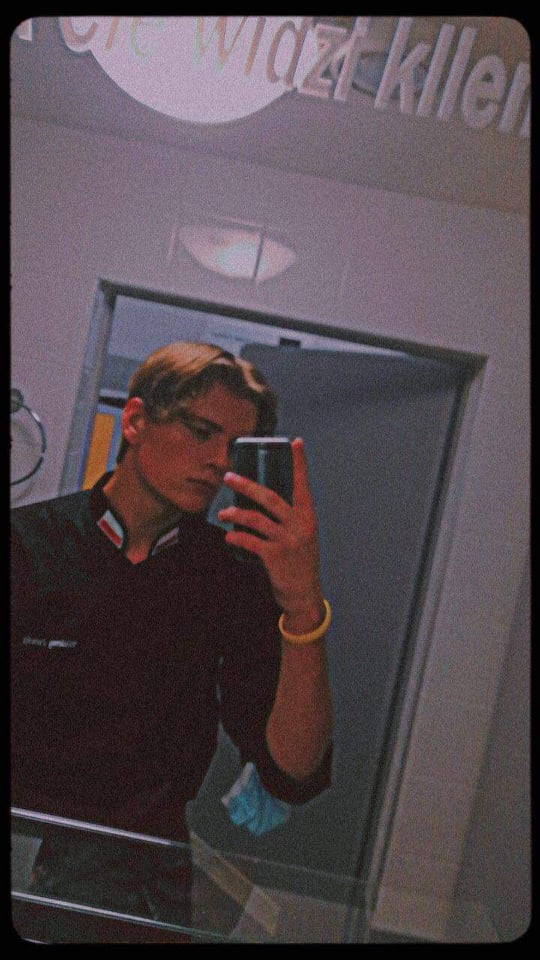 Walenty Iwicki 3aTPCo chciałbym wprowadzić:- aktualizację w statucie zespołu szkół w paragrafie 69 podpunkt 8 dotyczącym wyglądu i stroju ucznia- większą współpracę  z innymi samorządami uczniowskimi oraz organizacjami poza szkolnymi- większą dbałość o wyposażenie w łazienkach- wydarzenia integracyjne - monitoring obejmujący szafki w szatni- gazetkę z prawami i obowiązkami ucznia- zmiany i innowacje w statucie szkołyMoje mocne strony:- jestem tolerancyjny i otwarty- potrafię pracować w zespole oraz chętnie podejmuję wszelką współpracę-jestem osobą towarzyską i komunikatywną- jestem zaradny i odpowiedzialny